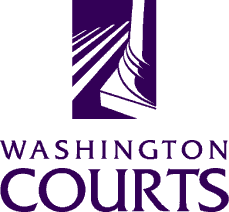 January 31, 2018TO:	Judges, Commissioners, County Clerks, Court Administrators, Libraries, Attorneys, and PublicFROM:	Merrie Gough, AOC Sr. Legal AnalystRE:	Summary of Changes to Unlawful Harassment Protection Order FormsThe Washington Pattern Forms Committee updated the model Unlawful Harassment Protection Order forms to implement recommended changes to surrender of weapon provisions. These changes are published with updates to the Surrender of Weapons forms.Detailed descriptions of the changes to the Unlawful Harassment protection order forms are in the table below:Form numberForm title and descriptionUH 3.020Temporary Order for Protection and Notice of Hearing - HarassmentDelete the code “ORWPN” in the first page caption and in the footer.  The Order to Surrender Weapons is now a separate document.On page two, change the “Surrender of Weapons” check box option as follows: Surrender of Weapons Order filed separatelyThe respondent must turn in any firearms and other dangerous weapons as stated in the Order to Surrender Weapons Issued Without Notice filed separately.The respondent must comply with the Order to Surrender Weapons Issued Without Notice filed separately, which requires the respondent to surrender any firearms and other dangerous weapons.The court finds that irreparable injury could result if the order to surrender weapons is not issued.UH 4.011Return of Service - HarassmentIn section 4, at the top of the right column in the table of documents, insert the following two check boxes:“  Order to Surrender Weapons Issued without Notice  Order to Surrender Weapons”UH 4.050Order for Protection - HarassmentDelete the code “ORWPNP” in the first page caption and in the footer.  The Order to Surrender Weapons, including any Concealed Pistol License, is now a separate document.On page two, change the beginning of the section “Prohibit Weapons and Order Surrender” as follows:“The Respondent must:not possess or obtain or possess any firearms, other dangerous weapons, or concealed pistol license; and  turn in any firearms, other dangerous weapons, and concealed pistol license as stated in  comply with the Order to Surrender Weapons filed separately.”Make the following changes in the “Findings” section:Change the check box option that begins with “must” as follows:“	must issue the orders referred to above above orders and an Order to Surrender Weapons because:” Change the check box option that begins with “may” as follows:“	may issue the orders referred to above above orders and an Order to Surrender Weapons because the court finds by a preponderance of evidence, the Respondent:…”UH 5.030Temporary Order for Protection and Notice of Hearing – Respondent under 18 – HarassmentDelete the code “ORWPN” in the first page caption and in the footer.  The Order to Surrender Weapons is now a separate document.On page two, change the “Surrender of Weapons” check box option as follows: Surrender of Weapons Order filed separatelyThe respondent must turn in any firearms and other dangerous weapons as stated in the Order to Surrender Weapons Issued Without Notice filed separately.The respondent must comply with the Order to Surrender Weapons Issued Without Notice filed separately, which requires the respondent to surrender any firearms and other dangerous weapons.The court finds that irreparable injury could result if the order to surrender weapons is not issued.UH 5.050Order for Protection – Respondent under 18 – HarassmentDelete the code “ORWPNP” in the first page caption and in the footer.  The Order to Surrender Weapons, including any Concealed Pistol License, is now a separate document.On page two, change the beginning of the section “Prohibit Weapons and Order Surrender” as follows:“The Respondent must:not possess or obtain or possess any firearms, other dangerous weapons, or concealed pistol license; and  turn in any firearms, other dangerous weapons, and concealed pistol license as stated in  comply with the Order to Surrender Weapons filed separately.”Make the following changes in the “Findings” section:Change the check box option that begins with “must” as follows:“	must issue the orders referred to above above orders and an Order to Surrender Weapons because:” Change the check box option that begins with “may” as follows:“	may issue the orders referred to above above orders and an Order to Surrender Weapons because the court finds by a preponderance of evidence, the Respondent:…”